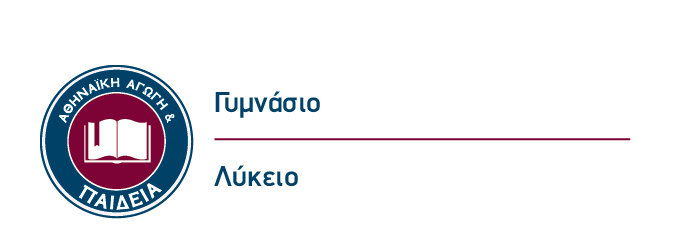 Σας υπενθυμίζουμε ότι: α) η προσφορά κατατίθεται κλειστή σε έντυπη μορφή(όχι με email ή fax) στο σχολείο Ελπίδος 4, Νέα Ερυθραία. β)  Υπεύθυνη δήλωση ότι διαθέτει βεβαίωση συνδρομής των νόμιμων προϋποθέσεων λειτουργίας    τουριστικού γραφείου σε ισχύ.Όποιο τουριστικό γραφείο δεν πληροί τις ανωτέρω προδιαγραφές ακυρώνεται αυτόματα. Η επιτροπή αξιολόγησης των προσφορών πέραν της τιμής συνεκτιμά την ποιότητα, την αξιοπιστία και την εμπειρία του τουριστικού γραφείου.ΠΛΗΡΟΦΟΡΙΕΣ ΑΣΠΑΣΙΑ ΠΑΠΟΡΑΚΗ210 8086690									Ο ΔΙΕΥΘΥΝΤΗΣ								   ΕΜΜΑΝΟΥΗΛ ΟΙΚΟΝΟΜΑΚΗΣ								             ΦΥΣΙΚΟΣ (ΠΕ04.01)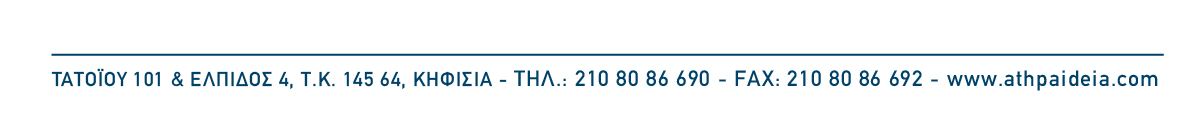 Ημερομηνία 12/11/2021Αρ. Πρωτοκόλλου    12601ΣΧΟΛΕΙΟ ΑΘΗΝΑΪΚΗ ΑΓΩΓΗ ΚΑΙ ΠΑΙΔΕΙΑ ΛΥΚΕΙΟ2ΠΡΟΟΡΙΣΜΟΣ/ΟΙ-ΗΜΕΡΟΜΗΝΙΑ ΑΝΑΧΩΡΗΣΗΣ ΚΑΙ ΕΠΙΣΤΡΟΦΗΣΠΟΡΤΑΡΙΑ ΠΗΛΙΟΥ  30/11/21 – 3/12/20213ΠΡΟΒΛΕΠΟΜΕΝΟΣ ΑΡΙΘΜΟΣ ΣΥΜΜΕΤΕΧΟΝΤΩΝ(ΜΑΘΗΤΕΣ-ΚΑΘΗΓΗΤΕΣ)Γ ΛΥΚΕΙΟΥ 40 ΜΑΘΗΤΕΣ - 4 ΕΚΠΑΙΔΕΥΤΙΚΟΙ4ΜΕΤΑΦΟΡΙΚΟ ΜΕΣΟ/Α-ΠΡΟΣΘΕΤΕΣ ΠΡΟΔΙΑΓΡΑΦΕΣΠΟΥΛΜΑΝ ΣΥΓΧΡΟΝΟ ΚΑΙ ΠΟΛΥΤΕΛΕΙΑΣ ΜΕ  ΕΜΠΕΙΡΟΥΣ ΟΔΗΓΟΥΣ  ΓΙΑ ΤΗΝ ΕΦΑΡΜΟΓΗ ΤΟΥ ΠΡΟΓΡΑΜΜΑΤΟΣ ΠΟΥ ΘΑ ΠΡΟΤΕΙΝΕΙ ΤΟ ΣΧΟΛΕΙΟ.5ΚΑΤΗΓΟΡΙΑ ΚΑΤΑΛΥΜΑΤΟΣ-ΠΡΟΣΘΕΤΕΣ ΠΡΟΔΙΑΓΡΑΦΕΣ(ΜΟΝΟΚΛΙΝΑ/ΔΙΚΛΙΝΑ/ΤΡΙΚΛΙΝΑ-ΠΡΩΙΝΟ Ή ΗΜΙΔΙΑΤΡΟΦΗ) ΞΕΝΟΔΟΧΕΙΟ 4* ΣΤΗΝ ΠΕΡΙΟΧΗ ΤΗΣ ΠΟΡΤΑΡΙΑΣ.ΝΑ ΜΗΝ ΦΙΛΟΞΕΝΕΙΤΑΙ ΑΛΛΟ ΣΧΟΛΕΙΟ ΕΚΤΟΣ ΑΠΟ ΤΟ ΔΙΚΟ ΜΑΣ ΣΤΟ ΔΙΑΣΤΗΜΑ ΑΥΤΟ ΣΤΟ ΞΕΝΟΔΟΧΕΙΟ.ΜΕ ΓΡΑΠΤΗ ΕΠΙΒΕΒΑΙΩΣΗ ΩΣ ΠΡΟΣ ΤΗΝ ΜΟΝΑΔΙΚΟΤΗΤΑ ΑΠΟ ΤΟ ΞΕΝΟΔΟΧΕΙΟ ΠΡΟΣ ΤΟ ΣΧΟΛΕΙΟ ΜΑΣ.ΔΙΚΛΙΝΑ - ΤΡΙΚΛΙΝΑ ΓΙΑ ΤΟΥΣ ΜΑΘΗΤΕΣ ΜΟΝΟΚΛΙΝΑ ΓΙΑ ΤΟΥΣ ΚΑΘΗΓΗΤΕΣΗΜΙΔΙΑΤΡΟΦΗ ΣΕ ΜΠΟΥΦΕ (ΠΡΩΪΝΟ-ΒΡΑΔΙΝΟ)6ΛΟΙΠΕΣ ΥΠΗΡΕΣΙΕΣ (ΠΡΟΓΡΑΜΜΑ, ΠΑΡΑΚΟΛΟΥΘΗΣΗ ΕΚΔΗΛΩΣΕΩΝ, ΕΠΙΣΚΕΨΗ ΧΩΡΩΝ, ΓΕΥΜΑΤΑ κ.τ.λ.))Α) ΞΕΝΑΓΟ ΓΙΑ ΤΟΝ ΑΡΧΑΙΟΛΟΓΙΚΟ ΧΩΡΟ ΣΤΟ ΣΕΣΚΛΟ Β) ΞΕΝΑΓΟ ΓΙΑ ΤΟΝ ΑΡΧΑΙΟΛΟΓΙΚΟ ΧΩΡΟ ΣΤΟ ΔΙΜΗΝΙ.7ΥΠΟΧΡΕΩΤΙΚΗ ΑΣΦΑΛΙΣΗ ΕΥΘΥΝΗΣ ΔΙΟΡΓΑΝΩΤΗ(ΜΟΝΟ ΕΑΝ ΠΡΟΚΕΙΤΑΙ ΓΙΑ ΠΟΛΥΗΜΕΡΗ ΕΚΔΡΟΜΗ)ΝΑΙ8ΠΡΟΣΘΕΤΗ ΠΡΟΑΙΡΕΤΙΚΗ ΑΣΦΑΛΙΣΗ ΚΑΛΥΨΗΣΕΞΟΔΩΝ ΣΕ ΠΕΡΙΠΤΩΣΗ ΑΤΥΧΗΜΑΤΟΣ  Ή ΑΣΘΕΝΕΙΑΣ ΝΑΙ9ΤΕΛΙΚΗ ΣΥΝΟΛΙΚΗ ΤΙΜΗ ΟΡΓΑΝΩΜΕΝΟΥ ΤΑΞΙΔΙΟΥ(ΣΥΜΠΕΡΙΛΑΜΒΑΝΟΜΕΝΟΥ  Φ.Π.Α.)ΝΑΙ10ΕΠΙΒΑΡΥΝΣΗ ΑΝΑ ΜΑΘΗΤΗ (ΣΥΜΠΕΡΙΛΑΜΒΑΝΟΜΕΝΟΥ Φ.Π.Α.)ΝΑΙ11ΚΑΤΑΛΗΚΤΙΚΗ ΗΜΕΡΟΜΗΝΙΑ ΚΑΙ ΩΡΑ ΥΠΟΒΟΛΗΣ ΠΡΟΣΦΟΡΑΣΤΕΤΑΡΤΗ  17/11/2021 ΩΡΑ 10:0012ΗΜΕΡΟΜΗΝΙΑ ΚΑΙ ΩΡΑ ΑΝΟΙΓΜΑΤΟΣ ΠΡΟΣΦΟΡΩΝΤΕΤΑΡΤΗ  17/11/2021ΩΡΑ 10:30